§6004.  Student countsThe following provisions apply to the annual counting of students.  [PL 1981, c. 693, §§5, 8 (NEW).]1.  Duty of superintendent.  In accordance with time schedules established by the commissioner, the superintendent of each school administrative unit and the administrator of each private school shall inform the commissioner, in the format specified by and with the content required by the commissioner, of the number of students attending their schools and in the case of public schools the number of students residing in their school administrative unit.  This information must be supplied on forms provided by the commissioner.[PL 2011, c. 171, §9 (AMD).]2.  Student count.  Students must be counted as follows.A.  A student residing in the school administrative unit may be considered in attendance on October 1st and April 1st if the student is attending school on that date.  A student must be counted as a resident if the student meets the residence requirement of chapter 213 and must be counted for subsidy if the student meets the definition of "subsidizable pupils" under section 15672, subsection 32.Excused absences and absences due to illness may not be considered absences under this subsection.  [PL 2011, c. 171, §9 (AMD).]B.  Students who attend school under section 5205, subsections 2, 3‑A, 4, 5 and 6 must be counted in the school administrative unit in which they attend school.  [PL 2009, c. 508, §2 (AMD).]C.    [PL 1989, c. 534, Pt. E, §2 (NEW); PL 1989, c. 596, Pt. E, §1 (RP).]D.  Private schools may report privately funded students on October 1st.  All publicly funded students must be reported on October 1st and April 1st in the specified format and with the specific content and in accordance with the time schedules established by the commissioner.  [PL 2011, c. 171, §9 (NEW).][PL 2011, c. 171, §9 (AMD).]3.  Online learning program. [PL 2011, c. 353, §4 (NEW); MRSA T. 20-A §6004, sub-§3 (RP).]SECTION HISTORYPL 1981, c. 693, §§5,8 (NEW). PL 1983, c. 806, §59 (AMD). PL 1983, c. 862, §57 (AMD). PL 1989, c. 534, §E2 (AMD). PL 1989, c. 596, §E1 (AMD). PL 2009, c. 508, §2 (AMD). PL 2011, c. 171, §9 (AMD). PL 2011, c. 353, §4 (AMD). The State of Maine claims a copyright in its codified statutes. If you intend to republish this material, we require that you include the following disclaimer in your publication:All copyrights and other rights to statutory text are reserved by the State of Maine. The text included in this publication reflects changes made through the First Regular and First Special Session of the 131st Maine Legislature and is current through November 1, 2023
                    . The text is subject to change without notice. It is a version that has not been officially certified by the Secretary of State. Refer to the Maine Revised Statutes Annotated and supplements for certified text.
                The Office of the Revisor of Statutes also requests that you send us one copy of any statutory publication you may produce. Our goal is not to restrict publishing activity, but to keep track of who is publishing what, to identify any needless duplication and to preserve the State's copyright rights.PLEASE NOTE: The Revisor's Office cannot perform research for or provide legal advice or interpretation of Maine law to the public. If you need legal assistance, please contact a qualified attorney.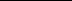 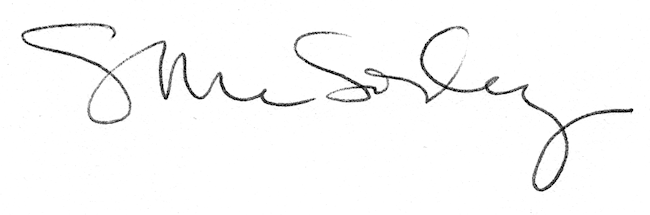 